Муниципальное бюджетное дошкольное образовательное учреждение детский сад комбинированного вида №18 «Солнышко»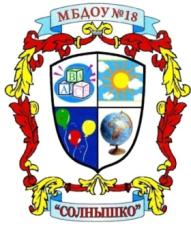 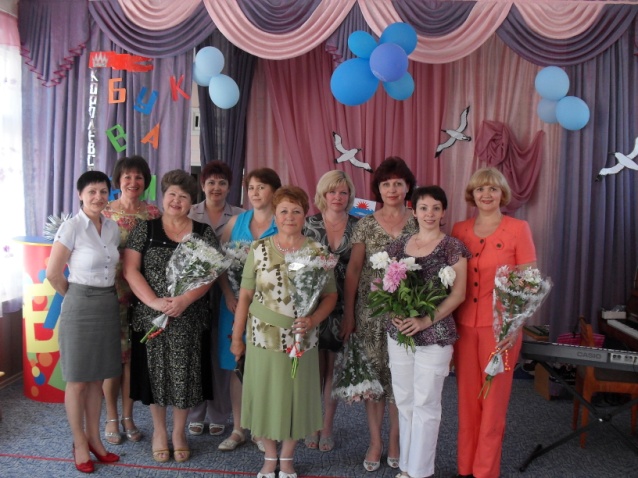 МБОУ ДОД ДЮСШ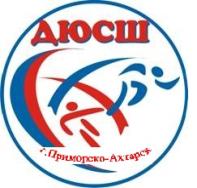 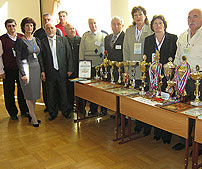 Совместная деятельность учреждений с воспитанниками и их родителями по приобщению и популяризации занятий физической культурой и в пропаганде здорового образа жизни  ЗАДАЧИ:    Создание  условий обеспечивающих мотивацию и эмоциональный настрой детей и их родителей для регулярных занятий физической культурой и спортом,  в   совместной игровой и развивающей деятельности.    Осуществление просвещения родителей по вопросам использования инновационных технологий и проведения физкультурно-оздоровительной работы.    Развитие физических и творческих способностей воспитанников и стимулирование их к регулярным занятиям спортом.Реализация мероприятий проекта позволит:     1.Увеличить показатели физической подготовленности воспитанников ДОУ и ДЮСШ.    2. Активизировать родителей  в вопросе пропаганды здорового образа жизни и привлечь их к регулярным занятиям физической культурой, к участию в спортивно-массовых мероприятиях.     3.Увеличить охват детей  обучающихся в спортивной школе на отделениях  по видам спорта;4.Участвовать воспитанникам и родителям  в муниципальных, зональных, региональных конкурсах, праздниках, спортивных соревнованиях. 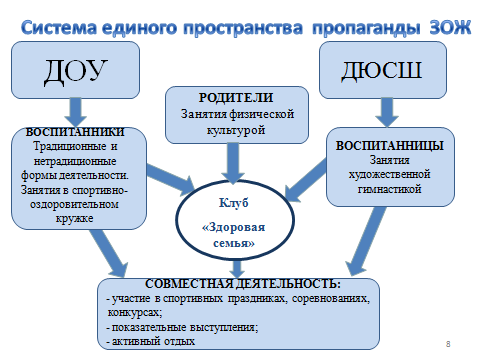 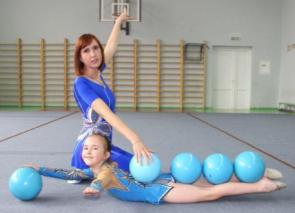 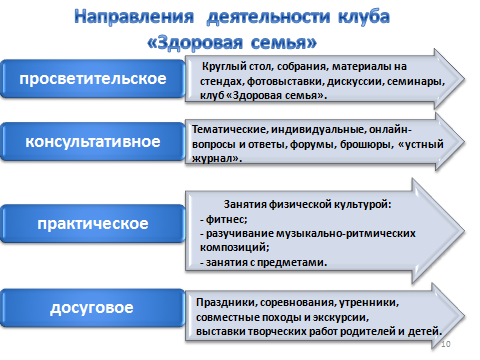  «Должна быть нация здоровой!» -Президент нам дал наказ.И беречь здоровье с детства – Основная цель у нас.            «Приглашаем всех друзья,             В клуб «Здоровая семья!»             Предлагаем вам послушать            Как вести себя и кушать,Чтоб здоровье не нарушать. Как спортивный вид иметь, Все болезни одолеть».Охватили спортом всех.           На площадке звучит смех,          Семьи счастливы, цветут,          Папы, мамы и дедули,          И ворчливые бабули- К нам на праздники спешатПоиграть с детьми хотят.И какая это радость – Видеть блеск ребячьих глаз,          Получающих награды          В состязаньях каждый раз.          Вывод здесь у нас один –          Детям спорт необходим, Для того чтоб подрастать,чтоб Отчизну прославлять,Чтоб узнала вся странаСпортсменов новых имена!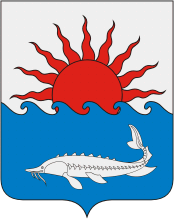 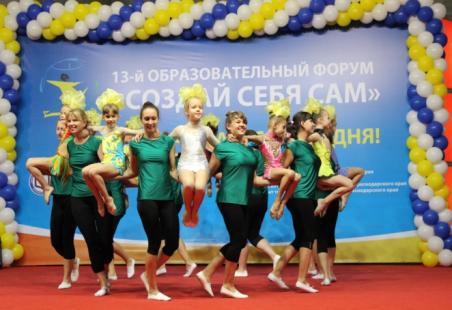 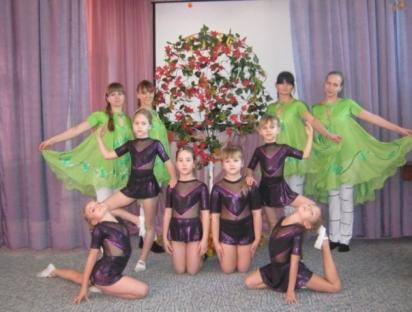 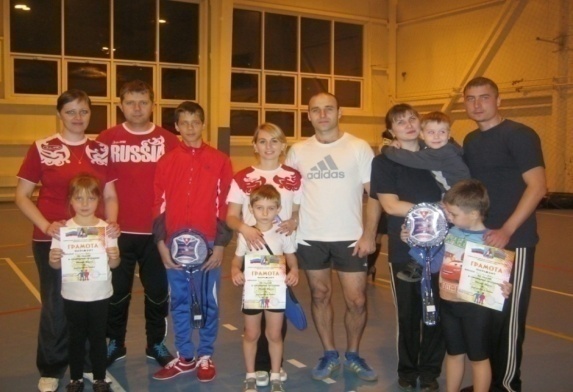 Краснодарский крайг.Приморско-Ахтарскmaraninai@mail.ruprim-dusha@mail.ruУПРАВЛЕНИЕ  ОБРАЗОВАНИЯ АДМИНИСТРАЦИИ МУНИЦИПАЛЬНОГО ОБРАЗОВАНИЯПРИМОРСКО-АХТАРСКИЙ РАЙОН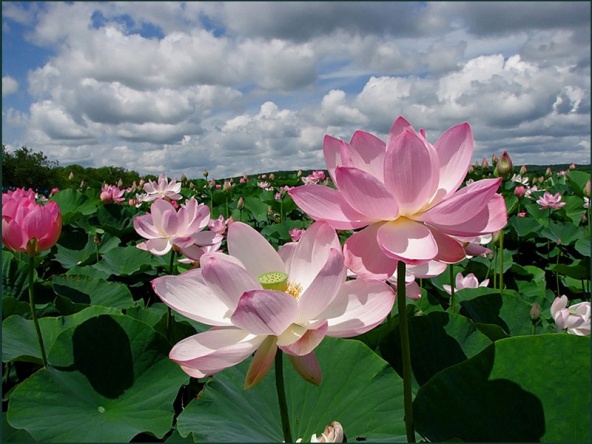 «Преемственность ДОУ и ДЮСШ по пропаганде ЗОЖ  среди воспитанников и их родителей»г.Приморско-Ахтарск2015г.